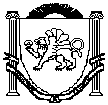 РЕСПУБЛИКА КРЫМНИЖНЕГОРСКИЙ РАЙОННОВОГРИГОРЬЕВСКИЙ СЕЛЬСКИЙ СОВЕТРЕШЕНИЕ №4от 28  апреля .с.НовогригорьевкаОб	утверждении	Порядка	выдвижения,внесения,	обсуждения,	рассмотрения инициативныхпроектов,	а  также проведения 	их	конкурсного	отбора	в Новогригорьевском сельском поселенииНижнегорского района Республики Крым.соответствии с Федеральным законом от 20.07.2020 № 236-ФЗ «О внесении изменений в Федеральный закон «Об общих принципах организации местного самоуправления в Российской Федерации», Федеральным законом от 20.07.2020 № 216-ФЗ «О внесении изменений в Бюджетный кодекс Российской Федерации», Новогригорьевский сельский советРЕШИЛ:1.Утвердить Порядок выдвижения, внесения, обсуждения, рассмотрения инициативных проектов, а также проведения их конкурсного отбора в Новогригорьевским сельском поселении Нижнегорского района Республики Крым согласно приложению, к настоящему решению.2. Обнародовать настоящее решение путем размещения его на информационном стенде администрации Новогригорьевского сельского поселения, расположенном по адресу: Нижнегорский район, с.Новогригорьевка, ул. Мичурина, 59 и  на официальном сайте http://novogrigor-adm91.ru / .3. Настоящее решение вступает в силу со дня его официального опубликования (обнародования). 4. Контроль за исполнением настоящего решения оставляю за собой.5. Контроль за исполнением решения оставляю за собой.ПредседательНовогригорьевского сельского совета-глава администрации Новогригорьевскогосельского поселения                                                                        А.М.ДанилинПриложениек решению 17- й сессии 2-го созываНовогригорьевского сельского советаот 28.04. 2021 ода №4Порядоквыдвижения, внесения, обсуждения, рассмотрения инициативных проектов,также проведения их конкурсного отбора в Новогригорьевским сельском поселении Нижнегорского района Республики КрымРаздел 1. Общие положенияНастоящий Порядок выдвижения, внесения, обсуждения, рассмотрения инициативных проектов, а также проведения их конкурсного отбора в Новогригорьевским сельском поселении Нижнегорского района Республики Крым (далее - Порядок) устанавливает общие положения,  а также правила осуществления процедур по выдвижению, внесению, обсуждению, рассмотрению инициативных проектов, а также проведению их конкурсного отбора в Новогригорьевским сельском поселении Нижнегорского района Республики Крым.2. Основные понятия, используемые для целей настоящего Порядка:инициативные проекты - проекты, разработанные и выдвинутые в соответствии с настоящим Порядком инициаторами проектов в целях реализации на территории, части территории Новогригорьевского сельского поселения Нижнегорского района Республики Крым мероприятий, имеющих приоритетное значение для жителей Новогригорьевского сельского поселения Нижнегорского района Республики Крым, по решению вопросов местного значения или иных вопросов, право решения которых предоставлено органам местного самоуправления Новогригорьевского сельского поселения Нижнегорского района Республики Крым.инициативные платежи - собственные или привлечённые инициаторами проектов денежные средства граждан, индивидуальных предпринимателей и образованных в соответствии с законодательством Российской Федерации юридических лиц, уплачиваемые на добровольной основе и зачисляемые в соответствии с Бюджетным кодексом Российской Федерации в бюджет Новогригорьевского сельского поселения Нижнегорского района Республики Крым в целях реализации конкретных инициативных проектов;согласительная комиссия - постоянно действующий коллегиальный орган администрации Новогригорьевского сельского поселения Нижнегорского района Республики Крым (далее – администрация), созданный в целях проведения конкурсного отбора инициативных проектов;инициаторы проекта - физические и юридические лица, соответствующие требованиям, установленным законодательством об общих принципах организации местного самоуправления в Российской Федерации, а также настоящим Порядком;участники деятельности по выдвижению, внесению, обсуждению, рассмотрению инициативных проектов, а также проведению их конкурсного отбора в Новогригорьевским сельском поселении Нижнегорского района Республики Крым (далее - участники инициативной деятельности):Согласительная комиссия; инициаторы проекта; Совет  Новогригорьевского сельского поселения Нижнегорского района Республики Крым; администрация.Раздел 2. Порядок выдвижения инициативных проектовВыдвижение инициативных проектов осуществляется инициаторами проектов.Инициаторами проектов могут выступать:- инициативные группы численностью не менее десяти граждан, достигших шестнадцатилетнего возраста и проживающих на территории Новогригорьевского сельского поселения Нижнегорского района Республики Крым;         - органы территориального общественного самоуправления, осуществляющие свою деятельность на территории Новогригорьевского сельского поселения Нижнегорского района Республики Крым;         - старосты сельских населенных пунктов, входящих в состав Новогригорьевского сельского поселения Нижнегорского района Республики Крым;         - индивидуальные предприниматели, осуществляющие свою деятельность на территории Новогригорьевского сельского поселения Нижнегорского района Республики Крым;         - юридические лица, осуществляющие свою деятельность на территории Новогригорьевского сельского поселения Нижнегорского района Республики Крым, в том числе социально-ориентированные некоммерческие организации (далее - СОНКО).3. Инициативные проекты, выдвигаемые инициаторами проектов, составляются по форме согласно приложению 1 к настоящему Порядку и должны содержать сведения, установленные законодательством об общих принципах организации местного самоуправления в Российской Федерации, а также настоящим Порядком.4. Инициативные проекты, предлагаемые (планируемые) к реализации в очередном финансовом году, могут быть выдвинуты инициаторами проектов в текущем финансовом году.Раздел 3. Порядок обсуждения инициативных проектовИнициативный проект до его внесения в Новогригорьевское сельское поселение Нижнегорского района Республики Крым подлежит рассмотрению на сходе, собрании или конференции граждан, в том числе на собрании или конференции граждан по вопросам осуществления территориального общественного самоуправления, в целях обсуждения инициативного проекта, определения его соответствия интересам жителей Новогригорьевского сельского поселения Нижнегорского района Республики Крым или его части, целесообразности реализации инициативного проекта, а также принятия сходом, собранием, конференцией решения о поддержке инициативных проектов.Выявление мнения граждан по вопросу о поддержке инициативного проекта может проводиться путём опроса граждан, сбора их подписей.Возможно рассмотрение нескольких инициативных проектов на одном сходе, на одном собрании, на одной конференции граждан или при проведении одного опроса граждан.Проведение схода, собрания, конференции и опроса граждан, сбора их подписей осуществляется в соответствии с законодательством об общих принципах организации местного самоуправления в Российской Федерации, Уставом Новогригорьевского сельского поселения Нижнегорского района Республики Крым, а также решениями Совета Новогригорьевского сельского поселения Нижнегорского района Республики Крым.Раздел 4. Порядок внесения инициативных проектовВнесение инициативного проекта осуществляется инициатором проекта путём направления в уполномоченный орган инициативного проекта с приложением документов и материалов, входящих в состав проекта, протокола схода, собрания или конференции граждан, результатов опроса граждан и (или) подписные листы, подтверждающие поддержку инициативного проекта жителями Новогригорьевского сельского поселения Нижнегорского района Республики Крым или его части.В случае если инициатором проекта выступают физические лица, к инициативному проекту прилагается согласие на обработку их персональных данных, составленное по форме согласно приложению 3 к настоящему Порядку.2. Информация   о   внесении   инициативного   проекта   в   администрацию   подлежит опубликованию  (обнародованию)  и  размещению  на  официальном  сайте  Новогригорьевского  сельского поселения Нижнегорского района Республики Крым в информационно-телекоммуникационной сети «Интернет» в течение трех рабочих дней со дня внесения инициативного проекта в администрацию и должна содержать сведения, указанные в инициативном проекте, а также сведения об инициаторах проекта.3. Одновременно граждане информируются о возможности представления в администрацию своих замечаний и предложений по инициативному проекту с указанием срока их представления, который не может составлять менее пяти рабочих дней.Свои замечания и предложения вправе направлять жители Новогригорьевского сельского поселения Нижнегорского района Республики Крым, достигшие шестнадцатилетнего возраста.случае если администрация не имеет возможности размещать указанную информацию в информационно-телекоммуникационной сети "Интернет", указанная информация размещается на официальном сайте муниципального района, в состав которого входит данное поселение.Указанная информация может доводиться до сведения граждан старостой населенного пункта.Раздел 5. Порядок рассмотрения инициативных проектовИнициативный проект, внесённый в администрацию, подлежит обязательному рассмотрению в течение 30 дней со дня его внесения на соответствие требованиям, установленным разделами 2, 3 настоящего Порядка, пунктом 1 раздела 4 настоящего Порядка.Администрация осуществляет подготовку заключения о правомерности, возможности, целесообразности реализации соответствующего инициативного проекта.Подготовка и направление заключения осуществляется по каждому инициативному проекту специалистом администрации, курирующим направления деятельности, которым соответствует внесенный инициативный проект.3. В случае если в администрацию внесено несколько инициативных проектов, в том числе с описанием аналогичных по содержанию приоритетных проблем, администрация организует проведение конкурсного отбора и информирует об этом инициатора проекта.4. К конкурсному отбору не допускаются инициативные проекты, в случаях, указанных в подпунктах 1-5 пункта 7 настоящего раздела.Администрация по результатам рассмотрения инициативного проекта принимает одно из следующих решений:1) поддержать инициативный проект и продолжить работу над ним в пределах бюджетных ассигнований, предусмотренных решением о местном бюджете, на соответствующие цели и (или) в соответствии с порядком составления и рассмотрения проекта местного бюджета (внесения изменений в решение о местном бюджете);2) отказать в поддержке инициативного проекта и вернуть его инициаторам проекта с указанием причин отказа в поддержке инициативного проекта.Администрация принимает решение об отказе в поддержке инициативного проекта в одном из следующих случаев:несоблюдение установленного порядка внесения инициативного проекта и его рассмотрения;несоответствие инициативного проекта требованиям федеральных законов и иных нормативных правовых актов Российской Федерации, законов и иных нормативных правовых актов субъектов Российской Федерации, Уставу Новогригорьевского сельского поселения Нижнегорского района Республики Крым;невозможность реализации инициативного проекта ввиду отсутствия у органов местного самоуправления Новогригорьевского сельского поселения Нижнегорского района Республики Крым необходимых полномочий и прав;4) осутствие средств бюджета Новогригорьевского сельского поселения Нижнегорского района Республики Крым в объеме средств, необходимом для реализации инициативного проекта, источником формирования которых не являются инициативные платежи; наличие возможности решения описанной в инициативном проекте проблемы более эффективным способом;признание инициативного проекта не прошедшим конкурсный отбор.7. Администрация вправе, а в случае, предусмотренном подпунктом 5 пункта 7 настоящего раздела, обязана предложить инициаторам проекта совместно доработать инициативный проект, а также рекомендовать предоставить его на рассмотрение органа местного самоуправления иного муниципального образования или государственного органа в соответствии с их компетенцией.Раздел 6. Порядок рассмотрения инициативных проектов Согласительной комиссией и проведения конкурсного отбораВ случае, установленном пунктом 4 раздела 5 настоящего Порядка, инициативные проекты подлежат конкурсному отбору, проводимому Согласительной комиссией. Состав Согласительной комиссии утверждается администрацией.Отбор инициативных проектов осуществляется в соответствии с методикой и критериями оценки инициативных проектов, установленными разделом 7 настоящего Порядка.Согласительная комиссия по результатам рассмотрения инициативного проекта принимает одно из следующих решений:- признать инициативный проект прошедшим конкурсный; - признать инициативный проект не прошедшим конкурсный отбор.Решение Согласительной комиссией принимается по каждому представленному инициативному проекту.Инициаторы проекта, другие граждане, проживающие на территории Новогригорьевского сельского поселения Нижнегорского района Республики Крым, уполномоченные сходом, собранием или конференцией граждан, а также иные лица, определяемые законодательством Российской Федерации, вправе осуществлять общественный контроль за реализацией инициативного проекта в формах, не противоречащих законодательству Российской Федерации.Информация о рассмотрении инициативного проекта администрацией, о ходе реализации инициативного проекта, в том числе об использовании денежных средств, об имущественном и (или) трудовом участии заинтересованных в его реализации лиц, подлежит опубликованию (обнародованию) и размещению на официальном сайте Новогригорьевского сельского поселения Нижнегорского района Республики Крым в информационно-телекоммуникационной сети "Интернет". Отчет администрации об итогах реализации инициативного проекта подлежит опубликованию (обнародованию) и размещению на официальном сайте Новогригорьевского сельского поселения Нижнегорского района Республики Крым в информационно-телекоммуникационной сети "Интернет" в течение 30 календарных дней со дня завершения реализации инициативного проекта. В случае, администрация не имеет возможности размещать указанную информацию в информационно-телекоммуникационной сети "Интернет", указанная информация размещается на официальном сайте муниципального района, в состав которого входит данное поселение. В Новогригорьевским сельском поселении Нижнегорского района Республики Крым указанная информация может доводиться до сведения граждан старостой населенного пункта.Раздел 7. Методика и критерии оценки инициативных проектовМетодика оценки инициативных проектов определяет алгоритм расчёта итоговой оценки инициативного проекта по установленным критериям оценки.Перечень критериев оценки инициативных проектов и их балльное значение устанавливается приложением 2 к настоящему Порядку. Оценка инициативного проекта осуществляется отдельно по каждому инициативному проекту.  Оценка инициативного проекта по каждому критерию определяется в баллах.Максимальная итоговая оценка инициативного проекта составляет 100 баллов, минимальная 0.Прошедшими конкурсный отбор считаются инициативные  проекты, которые по результатам итоговой оценки набрали 50 и более баллов.При недостаточности бюджетных ассигнований, предусмотренных в бюджете Новогригорьевского сельского поселения Нижнегорского района Республики Крым на реализацию всех инициативных проектов, прошедшими конкурсный отбор считаются инициативные проекты, набравшие наибольшее количество баллов, реализация которых за счёт средств бюджета Новогригорьевского сельского поселения Нижнегорского района Республики Крым возможна в пределах объёмов бюджетных ассигнований, предусмотренных в бюджете Новогригорьевского сельского поселения Нижнегорского района Республики Крым.7.  Итоговая оценка инициативного проекта рассчитывается по следующей формуле:Ик = (П(ПКОкi)) х (∑(Ркg)),где:Ик  -  итоговая  оценка  инициативного  проекта,  рассчитанная  с  учётом   выполнения критериев, указанных в приложении 2 к настоящему Порядку;ki - множество критериев, входящих группу «Общие критерии», указанные в приложении 2 к настоящему Порядку.Каждый из критериев ki может принимать значение 0 или 1;П(ПКОкi) - произведение баллов, присвоенных проекту по каждому из критериев, входящих в группу «Критерии прохождения конкурсного отбора»;кg - множество критериев, входящих группу «Рейтинговые критерии», указанные в приложении 2 к настоящему Порядку;∑(Ркg) - сумма баллов, присвоенных инициативному проекту по каждому из критериев, входящих в группу «Критерии прохождения конкурсного отбора».Каждый из критериев kg может принимать значение, соответствующее уровню выполнения критерия в пределах значений, указанных в приложении 2 к настоящему Порядку.Объём неденежного вклада, обеспечиваемый инициатором проекта, в том числе:Приложения: 1. Расчёт и обоснование предполагаемой стоимости инициативного проекта и (или) проектно-сметная (сметная) документация.Гарантийное письмо, подписанное инициатором проекта (представителем инициатора), содержащее обязательства по обеспечению инициативных платежей и (или) добровольному имущественному участию и (или) по трудовому участию в реализации инициативного проекта инициаторами проекта.Документы, подтверждающие полномочия инициатора проекта: копия паспорта, копия доверенности (в случае необходимости), решение о назначении руководителя, копия устава и другие документы, подтверждающие полномочия.Презентационные материалы к инициативному проекту (с использованием средств визуализации инициативного проекта).Дополнительные материалы (чертежи, макеты, графические материалы и другие) при необходимости.Согласие на обработку персональных данных инициатора проекта (представителя инициативной группы).10документ, подтверждающий телефона, электронный адрес.зарегистрированный (ая) по адресу:,,(орган, выдавший документ, удостоверяющий личность)соответствии со статьёй 9 Федерального закона от 27 июля 2006 года № 152-ФЗ «О персональных данных» настоящим даю свое согласие:1. На обработку моих персональных данных операторам персональных данных:администрацией,	находящейся	по	адресу,  :  фамилия,  имя,  отчество, полномочия  инициатора  проекта,  номер  контактногоОбработка персональных данных осуществляется операторами персональных данных в целях рассмотрения представленного мною инициативного проекта на соответствие установленных требований, подготовки заключения о правомерности, возможности, целесообразности реализации представленного мною инициативного проекта, реализации проекта, в случае прохождения его в конкурсном отборе, а также на хранение данных о реализации инициативного проекта на электронных носителях.Настоящее согласие предоставляется мной на осуществление действий в отношении моих персональных данных, которые необходимы для достижения указанных выше целей, включая (без ограничения) сбор, систематизацию, накопление, хранение, уточнение (обновление, изменение), использование, передачу третьим лицам для осуществления действий по обмену информацией, обезличивание, блокированиеперсональных данных, а также осуществление любых иных действий, предусмотренных действующим законодательством Российской Федерации.Доступ к моим персональным данным могут получать сотрудники администрации только в случае служебной необходимости в объеме, требуемом для исполнения ими своих обязательств.Администрация не раскрывает персональные данные граждан третьим лицам, за исключением случаев, прямо предусмотренных действующим законодательством.Настоящее согласие дается сроком по достижении целей обработки или в случае утраты необходимости в достижении этих целей, если иное не предусмотрено федеральным законом.Согласие на обработку персональных данных может быть отозвано.Приложение 1 к ПорядкуИнициативный проектИнициативный проектИнициативный проект«»_»_»_20  г.20  г.20  г.№ п/п№ п/пОбщая характеристика инициативного проектаОбщая характеристика инициативного проектаОбщая характеристика инициативного проектаСведения1.1.Наименование инициативного проектаНаименование инициативного проектаНаименование инициативного проектаНаименование инициативного проектаНаименование инициативного проекта2.2.Вопросы  местного  значения  или  иные  вопросы,  право  решения  которыхВопросы  местного  значения  или  иные  вопросы,  право  решения  которыхВопросы  местного  значения  или  иные  вопросы,  право  решения  которыхВопросы  местного  значения  или  иные  вопросы,  право  решения  которыхВопросы  местного  значения  или  иные  вопросы,  право  решения  которыхВопросы  местного  значения  или  иные  вопросы,  право  решения  которыхВопросы  местного  значения  или  иные  вопросы,  право  решения  которыхпредоставлено  органам  местного  самоуправления  Новогригорьевского  сельского поселения Нижнегорского района Республики Крымпредоставлено  органам  местного  самоуправления  Новогригорьевского  сельского поселения Нижнегорского района Республики Крымпредоставлено  органам  местного  самоуправления  Новогригорьевского  сельского поселения Нижнегорского района Республики Крымпредоставлено  органам  местного  самоуправления  Новогригорьевского  сельского поселения Нижнегорского района Республики Крымпредоставлено  органам  местного  самоуправления  Новогригорьевского  сельского поселения Нижнегорского района Республики Крымпредоставлено  органам  местного  самоуправления  Новогригорьевского  сельского поселения Нижнегорского района Республики Крымпредоставлено  органам  местного  самоуправления  Новогригорьевского  сельского поселения Нижнегорского района Республики Крымв соответствии с Федеральным законом от 06 октября 2003 года № 131-ФЗв соответствии с Федеральным законом от 06 октября 2003 года № 131-ФЗв соответствии с Федеральным законом от 06 октября 2003 года № 131-ФЗв соответствии с Федеральным законом от 06 октября 2003 года № 131-ФЗв соответствии с Федеральным законом от 06 октября 2003 года № 131-ФЗв соответствии с Федеральным законом от 06 октября 2003 года № 131-ФЗв соответствии с Федеральным законом от 06 октября 2003 года № 131-ФЗ «Об общих принципах    организации    местного    самоуправления    в «Об общих принципах    организации    местного    самоуправления    в «Об общих принципах    организации    местного    самоуправления    в «Об общих принципах    организации    местного    самоуправления    в «Об общих принципах    организации    местного    самоуправления    в «Об общих принципах    организации    местного    самоуправления    в «Об общих принципах    организации    местного    самоуправления    вРоссийской Федерации», на исполнение которых направлен инициативный проектРоссийской Федерации», на исполнение которых направлен инициативный проектРоссийской Федерации», на исполнение которых направлен инициативный проектРоссийской Федерации», на исполнение которых направлен инициативный проектРоссийской Федерации», на исполнение которых направлен инициативный проектРоссийской Федерации», на исполнение которых направлен инициативный проект3.3.Территория реализации инициативного проектаТерритория реализации инициативного проектаТерритория реализации инициативного проектаТерритория реализации инициативного проектаТерритория реализации инициативного проекта4.4.Цель и задачи инициативного проектаЦель и задачи инициативного проектаЦель и задачи инициативного проектаЦель и задачи инициативного проектаЦель и задачи инициативного проекта5.5.Описание инициативного проекта (описание проблемы и обоснование еёОписание инициативного проекта (описание проблемы и обоснование еёОписание инициативного проекта (описание проблемы и обоснование еёОписание инициативного проекта (описание проблемы и обоснование еёОписание инициативного проекта (описание проблемы и обоснование еёОписание инициативного проекта (описание проблемы и обоснование еёОписание инициативного проекта (описание проблемы и обоснование еёактуальности   (остроты),   предложений   по   её   решению,   описаниеактуальности   (остроты),   предложений   по   её   решению,   описаниеактуальности   (остроты),   предложений   по   её   решению,   описаниеактуальности   (остроты),   предложений   по   её   решению,   описаниеактуальности   (остроты),   предложений   по   её   решению,   описаниеактуальности   (остроты),   предложений   по   её   решению,   описаниеактуальности   (остроты),   предложений   по   её   решению,   описаниемероприятий по реализации инициативного проекта)мероприятий по реализации инициативного проекта)мероприятий по реализации инициативного проекта)мероприятий по реализации инициативного проекта)мероприятий по реализации инициативного проекта)6.6.Ожидаемые результаты от реализации инициативного проектаОжидаемые результаты от реализации инициативного проектаОжидаемые результаты от реализации инициативного проектаОжидаемые результаты от реализации инициативного проектаОжидаемые результаты от реализации инициативного проектаОжидаемые результаты от реализации инициативного проекта77Описание дальнейшего развития инициативного проекта после завершенияОписание дальнейшего развития инициативного проекта после завершенияОписание дальнейшего развития инициативного проекта после завершенияОписание дальнейшего развития инициативного проекта после завершенияОписание дальнейшего развития инициативного проекта после завершенияОписание дальнейшего развития инициативного проекта после завершенияОписание дальнейшего развития инициативного проекта после завершенияфинансирования (использование, содержание и т.д.)финансирования (использование, содержание и т.д.)финансирования (использование, содержание и т.д.)финансирования (использование, содержание и т.д.)финансирования (использование, содержание и т.д.)8.8.Количество прямых благополучателей (человек)Количество прямых благополучателей (человек)Количество прямых благополучателей (человек)Количество прямых благополучателей (человек)Количество прямых благополучателей (человек)(указать механизм(указать механизмопределения количества прямых благополучателей)определения количества прямых благополучателей)определения количества прямых благополучателей)определения количества прямых благополучателей)определения количества прямых благополучателей)9.9.Сроки реализации инициативного проектаСроки реализации инициативного проектаСроки реализации инициативного проектаСроки реализации инициативного проектаСроки реализации инициативного проекта10.10.Информация  об  инициаторе  проекта  (Ф.И.О.  (для  физических  лиц),Информация  об  инициаторе  проекта  (Ф.И.О.  (для  физических  лиц),Информация  об  инициаторе  проекта  (Ф.И.О.  (для  физических  лиц),Информация  об  инициаторе  проекта  (Ф.И.О.  (для  физических  лиц),Информация  об  инициаторе  проекта  (Ф.И.О.  (для  физических  лиц),Информация  об  инициаторе  проекта  (Ф.И.О.  (для  физических  лиц),Информация  об  инициаторе  проекта  (Ф.И.О.  (для  физических  лиц),наименование (для юридических лиц)наименование (для юридических лиц)наименование (для юридических лиц)наименование (для юридических лиц)наименование (для юридических лиц)11.11.Общая стоимость инициативного проектаОбщая стоимость инициативного проектаОбщая стоимость инициативного проектаОбщая стоимость инициативного проектаОбщая стоимость инициативного проекта12.12.Средства бюджета  Новогригорьевского  сельского  поселения  НижнегорскогоСредства бюджета  Новогригорьевского  сельского  поселения  НижнегорскогоСредства бюджета  Новогригорьевского  сельского  поселения  НижнегорскогоСредства бюджета  Новогригорьевского  сельского  поселения  НижнегорскогоСредства бюджета  Новогригорьевского  сельского  поселения  НижнегорскогоСредства бюджета  Новогригорьевского  сельского  поселения  НижнегорскогоСредства бюджета  Новогригорьевского  сельского  поселения  Нижнегорскогорайона Республики Крым для реализации инициативного проектарайона Республики Крым для реализации инициативного проектарайона Республики Крым для реализации инициативного проектарайона Республики Крым для реализации инициативного проектарайона Республики Крым для реализации инициативного проектарайона Республики Крым для реализации инициативного проекта13.13.Объём инициативных  платежей  обеспечиваемый  инициатором  проекта,  вОбъём инициативных  платежей  обеспечиваемый  инициатором  проекта,  вОбъём инициативных  платежей  обеспечиваемый  инициатором  проекта,  вОбъём инициативных  платежей  обеспечиваемый  инициатором  проекта,  вОбъём инициативных  платежей  обеспечиваемый  инициатором  проекта,  вОбъём инициативных  платежей  обеспечиваемый  инициатором  проекта,  вОбъём инициативных  платежей  обеспечиваемый  инициатором  проекта,  втом числе:том числе:13.1.13.1.Денежные средства гражданДенежные средства гражданДенежные средства гражданДенежные средства гражданДенежные средства граждан13.2.13.2.Денежные средства юридических лиц, индивидуальных предпринимателейДенежные средства юридических лиц, индивидуальных предпринимателейДенежные средства юридических лиц, индивидуальных предпринимателейДенежные средства юридических лиц, индивидуальных предпринимателейДенежные средства юридических лиц, индивидуальных предпринимателейДенежные средства юридических лиц, индивидуальных предпринимателейДенежные средства юридических лиц, индивидуальных предпринимателей14.1.Неденежный   вклад   граждан   (добровольное   имущественное   участие,трудовое участие)14.2.Неденежный вклад юридических лиц, индивидуальных предпринимателей(добровольное имущественное участие, трудовое участие)Инициатор(ы) проекта(представитель инициатора)Ф.И.О.(подпись)(подпись)9Приложение 2 к ПорядкуПриложение 2 к ПорядкуПриложение 2 к ПорядкуПриложение 2 к ПорядкуКритерии оценки инициативного проектаКритерии оценки инициативного проектаКритерии оценки инициативного проектаКритерии оценки инициативного проектаКритерии оценки инициативного проекта№Баллы покрите-Наименование критерия/группы критериевНаименование критерия/группы критериевНаименование критерия/группы критериевНаименование критерия/группы критериевНаименование критерия/группы критериевБаллы покрите-Наименование критерия/группы критериевНаименование критерия/группы критериевНаименование критерия/группы критериевНаименование критерия/группы критериевНаименование критерия/группы критериевкритериюриякритериюрия1.Критерии прохождения конкурсного отбора, (ПКОк)Критерии прохождения конкурсного отбора, (ПКОк)Критерии прохождения конкурсного отбора, (ПКОк)Критерии прохождения конкурсного отбора, (ПКОк)Критерии прохождения конкурсного отбора, (ПКОк)Реализация  инициативного  проекта  предусматривает  проведение  мероприятий,Реализация  инициативного  проекта  предусматривает  проведение  мероприятий,Реализация  инициативного  проекта  предусматривает  проведение  мероприятий,Реализация  инициативного  проекта  предусматривает  проведение  мероприятий,Реализация  инициативного  проекта  предусматривает  проведение  мероприятий,Реализация  инициативного  проекта  предусматривает  проведение  мероприятий,создание    (реконструкцию),    ремонт,    благоустройство    объектов,    служащихсоздание    (реконструкцию),    ремонт,    благоустройство    объектов,    служащихсоздание    (реконструкцию),    ремонт,    благоустройство    объектов,    служащихсоздание    (реконструкцию),    ремонт,    благоустройство    объектов,    служащихсоздание    (реконструкцию),    ремонт,    благоустройство    объектов,    служащихсоздание    (реконструкцию),    ремонт,    благоустройство    объектов,    служащих1.1.исключительно интересам:исключительно интересам:1.1.частной коммерческой деятельности (частные предприятия, бары, рестораны и т.д.);частной коммерческой деятельности (частные предприятия, бары, рестораны и т.д.);частной коммерческой деятельности (частные предприятия, бары, рестораны и т.д.);частной коммерческой деятельности (частные предприятия, бары, рестораны и т.д.);частной коммерческой деятельности (частные предприятия, бары, рестораны и т.д.);частной коммерческой деятельности (частные предприятия, бары, рестораны и т.д.);частной коммерческой деятельности (частные предприятия, бары, рестораны и т.д.);частной коммерческой деятельности (частные предприятия, бары, рестораны и т.д.);частной коммерческой деятельности (частные предприятия, бары, рестораны и т.д.);частной коммерческой деятельности (частные предприятия, бары, рестораны и т.д.);частной коммерческой деятельности (частные предприятия, бары, рестораны и т.д.);частной коммерческой деятельности (частные предприятия, бары, рестораны и т.д.);религиозных организаций (церквей, мечетей и т.д.);религиозных организаций (церквей, мечетей и т.д.);религиозных организаций (церквей, мечетей и т.д.);религиозных организаций (церквей, мечетей и т.д.);религиозных организаций (церквей, мечетей и т.д.);отдельных этнических группотдельных этнических группотдельных этнических группдада0нетнет11.2.Сумма бюджетных средств Новогригорьевского сельского поселения НижнегорскогоСумма бюджетных средств Новогригорьевского сельского поселения НижнегорскогоСумма бюджетных средств Новогригорьевского сельского поселения НижнегорскогоСумма бюджетных средств Новогригорьевского сельского поселения НижнегорскогоСумма бюджетных средств Новогригорьевского сельского поселения НижнегорскогоСумма бюджетных средств Новогригорьевского сельского поселения Нижнегорского1.2.района Республики Крым 1 500 тыс. руб.района Республики Крым 1 500 тыс. руб.района Республики Крым 1 500 тыс. руб.района Республики Крым 1 500 тыс. руб.района Республики Крым 1 500 тыс. руб.района Республики Крым 1 500 тыс. руб.района Республики Крым 1 500 тыс. руб.района Республики Крым 1 500 тыс. руб.дада0нетнет1Итог «Критерии прохожденияИтог «Критерии прохожденияпроизведение баллов, присвоенных проекту по каждому изпроизведение баллов, присвоенных проекту по каждому изпроизведение баллов, присвоенных проекту по каждому изпроизведение баллов, присвоенных проекту по каждому изИтог «Критерии прохожденияИтог «Критерии прохождениякритериев, входящих в группу «Критерии прохождениякритериев, входящих в группу «Критерии прохождениякритериев, входящих в группу «Критерии прохожденияконкурсного отбора»:конкурсного отбора»:критериев, входящих в группу «Критерии прохождениякритериев, входящих в группу «Критерии прохождениякритериев, входящих в группу «Критерии прохожденияконкурсного отбора»:конкурсного отбора»:конкурсного отбора проекта»конкурсного отбора проекта»2.Рейтинговые критерии, (Рк)Рейтинговые критерии, (Рк)Рейтинговые критерии, (Рк)2.1.Эффективность реализации инициативного проекта:Эффективность реализации инициативного проекта:Эффективность реализации инициативного проекта:Эффективность реализации инициативного проекта:Эффективность реализации инициативного проекта:2.1.1.Общественная полезность реализации инициативного проектаОбщественная полезность реализации инициативного проектаОбщественная полезность реализации инициативного проектаОбщественная полезность реализации инициативного проектаОбщественная полезность реализации инициативного проектапроект  оценивается  как  имеющий  высокую  социальную,  культурную,проект  оценивается  как  имеющий  высокую  социальную,  культурную,проект  оценивается  как  имеющий  высокую  социальную,  культурную,проект  оценивается  как  имеющий  высокую  социальную,  культурную,проект  оценивается  как  имеющий  высокую  социальную,  культурную,досуговую и иную общественную полезность для  жителей Новогригорьевскогодосуговую и иную общественную полезность для  жителей Новогригорьевскогодосуговую и иную общественную полезность для  жителей Новогригорьевскогодосуговую и иную общественную полезность для  жителей Новогригорьевскогодосуговую и иную общественную полезность для  жителей Новогригорьевскогосельского поселения Нижнегорского района Республики Крым:сельского поселения Нижнегорского района Республики Крым:сельского поселения Нижнегорского района Республики Крым:сельского поселения Нижнегорского района Республики Крым:сельского поселения Нижнегорского района Республики Крым:способствует формированию активной гражданской позиции, здоровомуспособствует формированию активной гражданской позиции, здоровомуспособствует формированию активной гражданской позиции, здоровомуспособствует формированию активной гражданской позиции, здоровомуспособствует формированию активной гражданской позиции, здоровомуобразу жизни, направлен на воспитание нравственности, толерантности,образу жизни, направлен на воспитание нравственности, толерантности,образу жизни, направлен на воспитание нравственности, толерантности,образу жизни, направлен на воспитание нравственности, толерантности,образу жизни, направлен на воспитание нравственности, толерантности,других социально значимых качеств (мероприятия, акции, форумы);других социально значимых качеств (мероприятия, акции, форумы);других социально значимых качеств (мероприятия, акции, форумы);других социально значимых качеств (мероприятия, акции, форумы);других социально значимых качеств (мероприятия, акции, форумы);направлен на создание, развитие и ремонт муниципальных объектовнаправлен на создание, развитие и ремонт муниципальных объектовнаправлен на создание, развитие и ремонт муниципальных объектовнаправлен на создание, развитие и ремонт муниципальных объектовнаправлен на создание, развитие и ремонт муниципальных объектовсоциальной сферы;социальной сферы;5направлен  на  создание,  развитие  и  ремонт  объектов  общественнойнаправлен  на  создание,  развитие  и  ремонт  объектов  общественнойнаправлен  на  создание,  развитие  и  ремонт  объектов  общественнойнаправлен  на  создание,  развитие  и  ремонт  объектов  общественнойнаправлен  на  создание,  развитие  и  ремонт  объектов  общественнойинфраструктуры,благоустройства,рекреационныхзон,точекинфраструктуры,благоустройства,рекреационныхзон,точекинфраструктуры,благоустройства,рекреационныхзон,точекинфраструктуры,благоустройства,рекреационныхзон,точекинфраструктуры,благоустройства,рекреационныхзон,точексоциального  притяжения,  мест  массового  отдыха  населения,  объектовсоциального  притяжения,  мест  массового  отдыха  населения,  объектовсоциального  притяжения,  мест  массового  отдыха  населения,  объектовсоциального  притяжения,  мест  массового  отдыха  населения,  объектовсоциального  притяжения,  мест  массового  отдыха  населения,  объектовкультурного наследия;культурного наследия;направлен  на  строительство  (реконструкцию),  капитальный  ремонт  инаправлен  на  строительство  (реконструкцию),  капитальный  ремонт  инаправлен  на  строительство  (реконструкцию),  капитальный  ремонт  инаправлен  на  строительство  (реконструкцию),  капитальный  ремонт  инаправлен  на  строительство  (реконструкцию),  капитальный  ремонт  иремонт автомобильных дорог местного значенияремонт автомобильных дорог местного значенияремонт автомобильных дорог местного значенияремонт автомобильных дорог местного значенияремонт автомобильных дорог местного значенияпроект оценивается как не имеющий общественной полезностипроект оценивается как не имеющий общественной полезностипроект оценивается как не имеющий общественной полезностипроект оценивается как не имеющий общественной полезностипроект оценивается как не имеющий общественной полезности02.1.2.Актуальность (острота) проблемы:Актуальность (острота) проблемы:Актуальность (острота) проблемы:Актуальность (острота) проблемы:очень высокая  -  проблема  оценивается  населением  как  критическая,очень высокая  -  проблема  оценивается  населением  как  критическая,очень высокая  -  проблема  оценивается  населением  как  критическая,очень высокая  -  проблема  оценивается  населением  как  критическая,очень высокая  -  проблема  оценивается  населением  как  критическая,решение проблемы необходимо для поддержания и сохранения условийрешение проблемы необходимо для поддержания и сохранения условийрешение проблемы необходимо для поддержания и сохранения условийрешение проблемы необходимо для поддержания и сохранения условийрешение проблемы необходимо для поддержания и сохранения условий8жизнеобеспечения населенияжизнеобеспечения населенияжизнеобеспечения населенияжизнеобеспечения населениявысокая - проблема оценивается населением значительной, отсутствие еёвысокая - проблема оценивается населением значительной, отсутствие еёвысокая - проблема оценивается населением значительной, отсутствие еёвысокая - проблема оценивается населением значительной, отсутствие еёвысокая - проблема оценивается населением значительной, отсутствие её7решения будет негативно сказываться на качестве жизнирешения будет негативно сказываться на качестве жизнирешения будет негативно сказываться на качестве жизнирешения будет негативно сказываться на качестве жизнирешения будет негативно сказываться на качестве жизни7решения будет негативно сказываться на качестве жизнирешения будет негативно сказываться на качестве жизнирешения будет негативно сказываться на качестве жизнирешения будет негативно сказываться на качестве жизнирешения будет негативно сказываться на качестве жизнисредняя - проблема оценивается населением в качестве актуальной, еёсредняя - проблема оценивается населением в качестве актуальной, еёсредняя - проблема оценивается населением в качестве актуальной, еёсредняя - проблема оценивается населением в качестве актуальной, еёсредняя - проблема оценивается населением в качестве актуальной, её6решение может привести к улучшению качества жизнирешение может привести к улучшению качества жизнирешение может привести к улучшению качества жизнирешение может привести к улучшению качества жизнирешение может привести к улучшению качества жизни6решение может привести к улучшению качества жизнирешение может привести к улучшению качества жизнирешение может привести к улучшению качества жизнирешение может привести к улучшению качества жизнирешение может привести к улучшению качества жизнинизкая - не оценивается населением в качестве актуальной, её решениенизкая - не оценивается населением в качестве актуальной, её решениенизкая - не оценивается населением в качестве актуальной, её решениенизкая - не оценивается населением в качестве актуальной, её решениенизкая - не оценивается населением в качестве актуальной, её решение0не ведёт к улучшению качества жизнине ведёт к улучшению качества жизнине ведёт к улучшению качества жизнине ведёт к улучшению качества жизни0не ведёт к улучшению качества жизнине ведёт к улучшению качества жизнине ведёт к улучшению качества жизнине ведёт к улучшению качества жизни2.1.3.2.1.3.Количество прямых  благополучателейКоличество прямых  благополучателейКоличество прямых  благополучателейКоличество прямых  благополучателейКоличество прямых  благополучателейот  реализацииот  реализацииинициативногоинициативногоинициативногоинициативного2.1.3.2.1.3.проекта:проекта:проекта:проекта:проекта:проекта:проекта:проекта:проекта:проекта:более 500 человекболее 500 человекболее 500 человекболее 500 человекболее 500 человек44от 250 до 500 человекот 250 до 500 человекот 250 до 500 человекот 250 до 500 человекот 250 до 500 человек33от 50 до 250 человекот 50 до 250 человекот 50 до 250 человекот 50 до 250 человекот 50 до 250 человек22до 50 человекдо 50 человекдо 50 человекдо 50 человекдо 50 человек112.1.4.2.1.4.Стоимость  инициативного  проекта  вСтоимость  инициативного  проекта  вСтоимость  инициативного  проекта  вСтоимость  инициативного  проекта  вСтоимость  инициативного  проекта  врасчёте  нарасчёте  наодногоодногопрямогопрямого2.1.4.2.1.4.благополучателя:благополучателя:благополучателя:благополучателя:благополучателя:благополучателя:благополучателя:благополучателя:благополучателя:благополучателя:до 250 рублейдо 250 рублейдо 250 рублейдо 250 рублейдо 250 рублей1515от 250 рублей до 500 рублейот 250 рублей до 500 рублейот 250 рублей до 500 рублейот 250 рублей до 500 рублейот 250 рублей до 500 рублей1414от 500 рублей до 750 рублейот 500 рублей до 750 рублейот 500 рублей до 750 рублейот 500 рублей до 750 рублейот 500 рублей до 750 рублей1313от 750 рублей до 1000 рублейот 750 рублей до 1000 рублейот 750 рублей до 1000 рублейот 750 рублей до 1000 рублейот 750 рублей до 1000 рублей1212от 1000 рублей до 1500 рублейот 1000 рублей до 1500 рублейот 1000 рублей до 1500 рублейот 1000 рублей до 1500 рублейот 1000 рублей до 1500 рублей1111от 1500 рублей до 2000 рублейот 1500 рублей до 2000 рублейот 1500 рублей до 2000 рублейот 1500 рублей до 2000 рублейот 1500 рублей до 2000 рублей1010от 2000 рублей до 2500 рублейот 2000 рублей до 2500 рублейот 2000 рублей до 2500 рублейот 2000 рублей до 2500 рублейот 2000 рублей до 2500 рублей99от 2500 рублей до 3000 рублейот 2500 рублей до 3000 рублейот 2500 рублей до 3000 рублейот 2500 рублей до 3000 рублейот 2500 рублей до 3000 рублей88от 3000 рублей до 3500 рублейот 3000 рублей до 3500 рублейот 3000 рублей до 3500 рублейот 3000 рублей до 3500 рублейот 3000 рублей до 3500 рублей77от 3500 рублейот 3500 рублейот 3500 рублейот 3500 рублейот 3500 рублей662.1.5.2.1.5.Необходимость осуществления дополнительных бюджетных расходов в последующихНеобходимость осуществления дополнительных бюджетных расходов в последующихНеобходимость осуществления дополнительных бюджетных расходов в последующихНеобходимость осуществления дополнительных бюджетных расходов в последующихНеобходимость осуществления дополнительных бюджетных расходов в последующихНеобходимость осуществления дополнительных бюджетных расходов в последующихНеобходимость осуществления дополнительных бюджетных расходов в последующихНеобходимость осуществления дополнительных бюджетных расходов в последующихНеобходимость осуществления дополнительных бюджетных расходов в последующихНеобходимость осуществления дополнительных бюджетных расходов в последующихНеобходимость осуществления дополнительных бюджетных расходов в последующихНеобходимость осуществления дополнительных бюджетных расходов в последующихНеобходимость осуществления дополнительных бюджетных расходов в последующихНеобходимость осуществления дополнительных бюджетных расходов в последующихНеобходимость осуществления дополнительных бюджетных расходов в последующих2.1.5.2.1.5.периодах в целях содержания (поддержания) результатов инициативного проектапериодах в целях содержания (поддержания) результатов инициативного проектапериодах в целях содержания (поддержания) результатов инициативного проектапериодах в целях содержания (поддержания) результатов инициативного проектапериодах в целях содержания (поддержания) результатов инициативного проектапериодах в целях содержания (поддержания) результатов инициативного проектапериодах в целях содержания (поддержания) результатов инициативного проектапериодах в целях содержания (поддержания) результатов инициативного проектапериодах в целях содержания (поддержания) результатов инициативного проектапериодах в целях содержания (поддержания) результатов инициативного проектапериодах в целях содержания (поддержания) результатов инициативного проектапериодах в целях содержания (поддержания) результатов инициативного проектапериодах в целях содержания (поддержания) результатов инициативного проектапериодах в целях содержания (поддержания) результатов инициативного проектапериодах в целях содержания (поддержания) результатов инициативного проектапериодах в целях содержания (поддержания) результатов инициативного проектапериодах в целях содержания (поддержания) результатов инициативного проектапериодах в целях содержания (поддержания) результатов инициативного проектапериодах в целях содержания (поддержания) результатов инициативного проектапериодах в целях содержания (поддержания) результатов инициативного проектапериодах в целях содержания (поддержания) результатов инициативного проектапериодах в целях содержания (поддержания) результатов инициативного проектапериодах в целях содержания (поддержания) результатов инициативного проектапериодах в целях содержания (поддержания) результатов инициативного проектапериодах в целях содержания (поддержания) результатов инициативного проектапериодах в целях содержания (поддержания) результатов инициативного проектапериодах в целях содержания (поддержания) результатов инициативного проектапериодах в целях содержания (поддержания) результатов инициативного проектапериодах в целях содержания (поддержания) результатов инициативного проектапериодах в целях содержания (поддержания) результатов инициативного проектанетнетнетнетнет55дадададада002.1.6.2.1.6.Срок реализации инициативного проектаСрок реализации инициативного проектаСрок реализации инициативного проектаСрок реализации инициативного проектаСрок реализации инициативного проектадо 1 календарного годадо 1 календарного годадо 1 календарного годадо 1 календарного годадо 1 календарного года44до 2 календарных летдо 2 календарных летдо 2 календарных летдо 2 календарных летдо 2 календарных лет33до 3 календарных летдо 3 календарных летдо 3 календарных летдо 3 календарных летдо 3 календарных лет22более 3 календарных летболее 3 календарных летболее 3 календарных летболее 3 календарных летболее 3 календарных лет112.1.7.2.1.7.«Срок жизни» результатов инициативного проекта«Срок жизни» результатов инициативного проекта«Срок жизни» результатов инициативного проекта«Срок жизни» результатов инициативного проекта«Срок жизни» результатов инициативного проекта«Срок жизни» результатов инициативного проекта«Срок жизни» результатов инициативного проектаот 5 летот 5 летот 5 летот 5 летот 5 лет44от 3 до 5 летот 3 до 5 летот 3 до 5 летот 3 до 5 летот 3 до 5 лет33от 1 до 3 летот 1 до 3 летот 1 до 3 летот 1 до 3 летот 1 до 3 лет22до 1 годадо 1 годадо 1 годадо 1 годадо 1 года112.2.2.2.Оригинальность, инновационность инициативного проектаОригинальность, инновационность инициативного проектаОригинальность, инновационность инициативного проектаОригинальность, инновационность инициативного проектаОригинальность, инновационность инициативного проектаОригинальность, инновационность инициативного проектаОригинальность, инновационность инициативного проектаОригинальность, инновационность инициативного проектаОригинальность, инновационность инициативного проекта2.2.1.2.2.1.Оригинальность, необычность идеи инициативного проектаОригинальность, необычность идеи инициативного проектаОригинальность, необычность идеи инициативного проектаОригинальность, необычность идеи инициативного проектаОригинальность, необычность идеи инициативного проектаОригинальность, необычность идеи инициативного проектаОригинальность, необычность идеи инициативного проектаОригинальность, необычность идеи инициативного проектаОригинальность, необычность идеи инициативного проектададададада55нетнетнетнетнет002.2.2.2.2.2.Использование инновационных технологий, новых технических решенийИспользование инновационных технологий, новых технических решенийИспользование инновационных технологий, новых технических решенийИспользование инновационных технологий, новых технических решенийИспользование инновационных технологий, новых технических решенийИспользование инновационных технологий, новых технических решенийИспользование инновационных технологий, новых технических решенийИспользование инновационных технологий, новых технических решенийИспользование инновационных технологий, новых технических решенийИспользование инновационных технологий, новых технических решенийИспользование инновационных технологий, новых технических решенийдадададада55нетнетнетнетнет002.3.2.3.Качество подготовки документов для участия в конкурсном отбореКачество подготовки документов для участия в конкурсном отбореКачество подготовки документов для участия в конкурсном отбореКачество подготовки документов для участия в конкурсном отбореКачество подготовки документов для участия в конкурсном отбореКачество подготовки документов для участия в конкурсном отбореКачество подготовки документов для участия в конкурсном отбореКачество подготовки документов для участия в конкурсном отбореКачество подготовки документов для участия в конкурсном отбореКачество подготовки документов для участия в конкурсном отбореКачество подготовки документов для участия в конкурсном отбореинициативногоинициативногоинициативногоинициативного2.3.2.3.проектапроектапроектапроектапроектапроектапроектапроектапроектапроекта2.3.1.2.3.1.Наличие приложенной к заявке проектно-сметной (сметной) документации (поНаличие приложенной к заявке проектно-сметной (сметной) документации (поНаличие приложенной к заявке проектно-сметной (сметной) документации (поНаличие приложенной к заявке проектно-сметной (сметной) документации (поНаличие приложенной к заявке проектно-сметной (сметной) документации (поНаличие приложенной к заявке проектно-сметной (сметной) документации (поНаличие приложенной к заявке проектно-сметной (сметной) документации (поНаличие приложенной к заявке проектно-сметной (сметной) документации (поНаличие приложенной к заявке проектно-сметной (сметной) документации (поНаличие приложенной к заявке проектно-сметной (сметной) документации (поНаличие приложенной к заявке проектно-сметной (сметной) документации (поНаличие приложенной к заявке проектно-сметной (сметной) документации (поНаличие приложенной к заявке проектно-сметной (сметной) документации (поНаличие приложенной к заявке проектно-сметной (сметной) документации (поНаличие приложенной к заявке проектно-сметной (сметной) документации (по2.3.1.2.3.1.строительству (реконструкции), капитальному ремонту, ремонту объектов)строительству (реконструкции), капитальному ремонту, ремонту объектов)строительству (реконструкции), капитальному ремонту, ремонту объектов)строительству (реконструкции), капитальному ремонту, ремонту объектов)строительству (реконструкции), капитальному ремонту, ремонту объектов)строительству (реконструкции), капитальному ремонту, ремонту объектов)строительству (реконструкции), капитальному ремонту, ремонту объектов)строительству (реконструкции), капитальному ремонту, ремонту объектов)строительству (реконструкции), капитальному ремонту, ремонту объектов)строительству (реконструкции), капитальному ремонту, ремонту объектов)строительству (реконструкции), капитальному ремонту, ремонту объектов)строительству (реконструкции), капитальному ремонту, ремонту объектов)строительству (реконструкции), капитальному ремонту, ремонту объектов)строительству (реконструкции), капитальному ремонту, ремонту объектов)строительству (реконструкции), капитальному ремонту, ремонту объектов)строительству (реконструкции), капитальному ремонту, ремонту объектов)строительству (реконструкции), капитальному ремонту, ремонту объектов)строительству (реконструкции), капитальному ремонту, ремонту объектов)строительству (реконструкции), капитальному ремонту, ремонту объектов)строительству (реконструкции), капитальному ремонту, ремонту объектов)строительству (реконструкции), капитальному ремонту, ремонту объектов)строительству (реконструкции), капитальному ремонту, ремонту объектов)строительству (реконструкции), капитальному ремонту, ремонту объектов)строительству (реконструкции), капитальному ремонту, ремонту объектов)строительству (реконструкции), капитальному ремонту, ремонту объектов)строительству (реконструкции), капитальному ремонту, ремонту объектов)да или  необходимость  в  проектно-сметной  (сметной)  документациида или  необходимость  в  проектно-сметной  (сметной)  документациида или  необходимость  в  проектно-сметной  (сметной)  документациида или  необходимость  в  проектно-сметной  (сметной)  документациида или  необходимость  в  проектно-сметной  (сметной)  документациида или  необходимость  в  проектно-сметной  (сметной)  документациида или  необходимость  в  проектно-сметной  (сметной)  документациида или  необходимость  в  проектно-сметной  (сметной)  документациида или  необходимость  в  проектно-сметной  (сметной)  документациида или  необходимость  в  проектно-сметной  (сметной)  документациида или  необходимость  в  проектно-сметной  (сметной)  документации1010отсутствуетотсутствуетотсутствуетотсутствуетотсутствует1010отсутствуетотсутствуетотсутствуетотсутствуетотсутствуетнетнетнетнетнет002.3.2.2.3.2.Наличие приложенных к заявке презентационных материаловНаличие приложенных к заявке презентационных материаловНаличие приложенных к заявке презентационных материаловНаличие приложенных к заявке презентационных материаловНаличие приложенных к заявке презентационных материаловНаличие приложенных к заявке презентационных материаловНаличие приложенных к заявке презентационных материаловНаличие приложенных к заявке презентационных материаловНаличие приложенных к заявке презентационных материаловдадададада1010нетнетнетнетнет0011112.4.2.4.Участие общественности в подготовке и реализации инициативного проектаУчастие общественности в подготовке и реализации инициативного проектаУчастие общественности в подготовке и реализации инициативного проектаУчастие общественности в подготовке и реализации инициативного проектаУчастие общественности в подготовке и реализации инициативного проектаУчастие общественности в подготовке и реализации инициативного проектаУчастие общественности в подготовке и реализации инициативного проектаУчастие общественности в подготовке и реализации инициативного проектаУчастие общественности в подготовке и реализации инициативного проектаУчастие общественности в подготовке и реализации инициативного проектаУчастие общественности в подготовке и реализации инициативного проектаУчастие общественности в подготовке и реализации инициативного проектаУчастие общественности в подготовке и реализации инициативного проекта2.4.1.2.4.1.Уровень софинансирования инициативного проекта гражданамиУровень софинансирования инициативного проекта гражданамиУровень софинансирования инициативного проекта гражданамиУровень софинансирования инициативного проекта гражданамиУровень софинансирования инициативного проекта гражданамиУровень софинансирования инициативного проекта гражданамиУровень софинансирования инициативного проекта гражданамиУровень софинансирования инициативного проекта гражданамиУровень софинансирования инициативного проекта гражданамиот 20 % стоимости инициативного проектаот 20 % стоимости инициативного проектаот 20 % стоимости инициативного проектаот 20 % стоимости инициативного проектаот 20 % стоимости инициативного проекта55от 15 % до 20 % стоимости инициативного проектаот 15 % до 20 % стоимости инициативного проектаот 15 % до 20 % стоимости инициативного проектаот 15 % до 20 % стоимости инициативного проектаот 15 % до 20 % стоимости инициативного проектаот 15 % до 20 % стоимости инициативного проектаот 15 % до 20 % стоимости инициативного проекта44от 10 % до 15 % стоимости инициативного проектаот 10 % до 15 % стоимости инициативного проектаот 10 % до 15 % стоимости инициативного проектаот 10 % до 15 % стоимости инициативного проектаот 10 % до 15 % стоимости инициативного проектаот 10 % до 15 % стоимости инициативного проектаот 10 % до 15 % стоимости инициативного проекта33от 5 % до 10 % стоимости инициативного проектаот 5 % до 10 % стоимости инициативного проектаот 5 % до 10 % стоимости инициативного проектаот 5 % до 10 % стоимости инициативного проектаот 5 % до 10 % стоимости инициативного проектаот 5 % до 10 % стоимости инициативного проектаот 5 % до 10 % стоимости инициативного проекта22до 5 % от стоимости инициативного проектадо 5 % от стоимости инициативного проектадо 5 % от стоимости инициативного проектадо 5 % от стоимости инициативного проектадо 5 % от стоимости инициативного проектадо 5 % от стоимости инициативного проектадо 5 % от стоимости инициативного проекта11Уровень софинансирования инициативного проекта юридическими лицами, в томУровень софинансирования инициативного проекта юридическими лицами, в томУровень софинансирования инициативного проекта юридическими лицами, в томУровень софинансирования инициативного проекта юридическими лицами, в томУровень софинансирования инициативного проекта юридическими лицами, в томУровень софинансирования инициативного проекта юридическими лицами, в томУровень софинансирования инициативного проекта юридическими лицами, в томУровень софинансирования инициативного проекта юридическими лицами, в томУровень софинансирования инициативного проекта юридическими лицами, в томУровень софинансирования инициативного проекта юридическими лицами, в томУровень софинансирования инициативного проекта юридическими лицами, в томУровень софинансирования инициативного проекта юридическими лицами, в томУровень софинансирования инициативного проекта юридическими лицами, в том2.4.2.2.4.2.числесоциально-ориентированнымисоциально-ориентированнымисоциально-ориентированнымисоциально-ориентированныминекоммерческиминекоммерческиминекоммерческиминекоммерческимиорганизациямиорганизациямиорганизациямиорганизациямииииндивидуальными предпринимателямииндивидуальными предпринимателямииндивидуальными предпринимателямииндивидуальными предпринимателямииндивидуальными предпринимателямиот 20 % стоимости инициативного проекта или софинансированиеот 20 % стоимости инициативного проекта или софинансированиеот 20 % стоимости инициативного проекта или софинансированиеот 20 % стоимости инициативного проекта или софинансированиеот 20 % стоимости инициативного проекта или софинансированиеот 20 % стоимости инициативного проекта или софинансированиеот 20 % стоимости инициативного проекта или софинансированиеот 20 % стоимости инициативного проекта или софинансированиеот 20 % стоимости инициативного проекта или софинансированиеот 20 % стоимости инициативного проекта или софинансированиеот 20 % стоимости инициативного проекта или софинансированиесоциально-ориентированными некоммерческими организациями от 5%социально-ориентированными некоммерческими организациями от 5%социально-ориентированными некоммерческими организациями от 5%социально-ориентированными некоммерческими организациями от 5%социально-ориентированными некоммерческими организациями от 5%социально-ориентированными некоммерческими организациями от 5%социально-ориентированными некоммерческими организациями от 5%социально-ориентированными некоммерческими организациями от 5%социально-ориентированными некоммерческими организациями от 5%социально-ориентированными некоммерческими организациями от 5%социально-ориентированными некоммерческими организациями от 5%55стоимости инициативного проектастоимости инициативного проектастоимости инициативного проектастоимости инициативного проектастоимости инициативного проектаот 15 % до 20 % стоимости инициативного проектаот 15 % до 20 % стоимости инициативного проектаот 15 % до 20 % стоимости инициативного проектаот 15 % до 20 % стоимости инициативного проектаот 15 % до 20 % стоимости инициативного проектаот 15 % до 20 % стоимости инициативного проектаот 15 % до 20 % стоимости инициативного проекта44от 10% до 15 % стоимости инициативного проектаот 10% до 15 % стоимости инициативного проектаот 10% до 15 % стоимости инициативного проектаот 10% до 15 % стоимости инициативного проектаот 10% до 15 % стоимости инициативного проектаот 10% до 15 % стоимости инициативного проектаот 10% до 15 % стоимости инициативного проекта33от 5 % до 10 % стоимости инициативного проектаот 5 % до 10 % стоимости инициативного проектаот 5 % до 10 % стоимости инициативного проектаот 5 % до 10 % стоимости инициативного проектаот 5 % до 10 % стоимости инициативного проектаот 5 % до 10 % стоимости инициативного проектаот 5 % до 10 % стоимости инициативного проекта22до 5 % от стоимости инициативного проектадо 5 % от стоимости инициативного проектадо 5 % от стоимости инициативного проектадо 5 % от стоимости инициативного проектадо 5 % от стоимости инициативного проектадо 5 % от стоимости инициативного проектадо 5 % от стоимости инициативного проекта112.4.3.2.4.3.Уровеньимущественногоимущественногои  (или)  трудового  участия  граждан  ви  (или)  трудового  участия  граждан  ви  (или)  трудового  участия  граждан  ви  (или)  трудового  участия  граждан  ви  (или)  трудового  участия  граждан  ви  (или)  трудового  участия  граждан  ви  (или)  трудового  участия  граждан  ви  (или)  трудового  участия  граждан  вреализацииреализацииреализацииреализации2.4.3.2.4.3.инициативного проектаинициативного проектаинициативного проектаинициативного проектаинициативного проектаинициативного проектаот 20 % стоимости инициативного проектаот 20 % стоимости инициативного проектаот 20 % стоимости инициативного проектаот 20 % стоимости инициативного проектаот 20 % стоимости инициативного проекта55от 15 % до 20 % стоимости инициативного проектаот 15 % до 20 % стоимости инициативного проектаот 15 % до 20 % стоимости инициативного проектаот 15 % до 20 % стоимости инициативного проектаот 15 % до 20 % стоимости инициативного проектаот 15 % до 20 % стоимости инициативного проектаот 15 % до 20 % стоимости инициативного проекта44от 10 % до 15 % стоимости инициативного проектаот 10 % до 15 % стоимости инициативного проектаот 10 % до 15 % стоимости инициативного проектаот 10 % до 15 % стоимости инициативного проектаот 10 % до 15 % стоимости инициативного проектаот 10 % до 15 % стоимости инициативного проектаот 10 % до 15 % стоимости инициативного проекта33от 5 % до 10 % стоимости инициативного проектаот 5 % до 10 % стоимости инициативного проектаот 5 % до 10 % стоимости инициативного проектаот 5 % до 10 % стоимости инициативного проектаот 5 % до 10 % стоимости инициативного проектаот 5 % до 10 % стоимости инициативного проектаот 5 % до 10 % стоимости инициативного проекта22до 5 % от стоимости инициативного проектадо 5 % от стоимости инициативного проектадо 5 % от стоимости инициативного проектадо 5 % от стоимости инициативного проектадо 5 % от стоимости инициативного проектадо 5 % от стоимости инициативного проектадо 5 % от стоимости инициативного проекта11Уровень имущественного и (или) трудового участия юридических лиц, в том числеУровень имущественного и (или) трудового участия юридических лиц, в том числеУровень имущественного и (или) трудового участия юридических лиц, в том числеУровень имущественного и (или) трудового участия юридических лиц, в том числеУровень имущественного и (или) трудового участия юридических лиц, в том числеУровень имущественного и (или) трудового участия юридических лиц, в том числеУровень имущественного и (или) трудового участия юридических лиц, в том числеУровень имущественного и (или) трудового участия юридических лиц, в том числеУровень имущественного и (или) трудового участия юридических лиц, в том числеУровень имущественного и (или) трудового участия юридических лиц, в том числеУровень имущественного и (или) трудового участия юридических лиц, в том числеУровень имущественного и (или) трудового участия юридических лиц, в том числеУровень имущественного и (или) трудового участия юридических лиц, в том числеУровень имущественного и (или) трудового участия юридических лиц, в том числеУровень имущественного и (или) трудового участия юридических лиц, в том числе2.4.4.2.4.4.социально-ориентированных   некоммерческих   организаций   и   индивидуальныхсоциально-ориентированных   некоммерческих   организаций   и   индивидуальныхсоциально-ориентированных   некоммерческих   организаций   и   индивидуальныхсоциально-ориентированных   некоммерческих   организаций   и   индивидуальныхсоциально-ориентированных   некоммерческих   организаций   и   индивидуальныхсоциально-ориентированных   некоммерческих   организаций   и   индивидуальныхсоциально-ориентированных   некоммерческих   организаций   и   индивидуальныхсоциально-ориентированных   некоммерческих   организаций   и   индивидуальныхсоциально-ориентированных   некоммерческих   организаций   и   индивидуальныхсоциально-ориентированных   некоммерческих   организаций   и   индивидуальныхсоциально-ориентированных   некоммерческих   организаций   и   индивидуальныхсоциально-ориентированных   некоммерческих   организаций   и   индивидуальныхсоциально-ориентированных   некоммерческих   организаций   и   индивидуальныхсоциально-ориентированных   некоммерческих   организаций   и   индивидуальныхсоциально-ориентированных   некоммерческих   организаций   и   индивидуальныхпредпринимателей в реализации инициативного проектапредпринимателей в реализации инициативного проектапредпринимателей в реализации инициативного проектапредпринимателей в реализации инициативного проектапредпринимателей в реализации инициативного проектапредпринимателей в реализации инициативного проектапредпринимателей в реализации инициативного проектаот   20%   стоимости   проекта   или   трудовое   участие   социально-от   20%   стоимости   проекта   или   трудовое   участие   социально-от   20%   стоимости   проекта   или   трудовое   участие   социально-от   20%   стоимости   проекта   или   трудовое   участие   социально-от   20%   стоимости   проекта   или   трудовое   участие   социально-от   20%   стоимости   проекта   или   трудовое   участие   социально-от   20%   стоимости   проекта   или   трудовое   участие   социально-от   20%   стоимости   проекта   или   трудовое   участие   социально-от   20%   стоимости   проекта   или   трудовое   участие   социально-от   20%   стоимости   проекта   или   трудовое   участие   социально-от   20%   стоимости   проекта   или   трудовое   участие   социально-ориентированных   некоммерческих   организаций   от   5%   стоимостиориентированных   некоммерческих   организаций   от   5%   стоимостиориентированных   некоммерческих   организаций   от   5%   стоимостиориентированных   некоммерческих   организаций   от   5%   стоимостиориентированных   некоммерческих   организаций   от   5%   стоимостиориентированных   некоммерческих   организаций   от   5%   стоимостиориентированных   некоммерческих   организаций   от   5%   стоимостиориентированных   некоммерческих   организаций   от   5%   стоимостиориентированных   некоммерческих   организаций   от   5%   стоимостиориентированных   некоммерческих   организаций   от   5%   стоимостиориентированных   некоммерческих   организаций   от   5%   стоимости55инициативного проектаинициативного проектаинициативного проектаот 15 % до 20 % стоимости инициативного проектаот 15 % до 20 % стоимости инициативного проектаот 15 % до 20 % стоимости инициативного проектаот 15 % до 20 % стоимости инициативного проектаот 15 % до 20 % стоимости инициативного проектаот 15 % до 20 % стоимости инициативного проектаот 15 % до 20 % стоимости инициативного проекта44от 10 % до 15 % стоимости инициативного проектаот 10 % до 15 % стоимости инициативного проектаот 10 % до 15 % стоимости инициативного проектаот 10 % до 15 % стоимости инициативного проектаот 10 % до 15 % стоимости инициативного проектаот 10 % до 15 % стоимости инициативного проектаот 10 % до 15 % стоимости инициативного проекта33от 5 % до 10 % стоимости инициативного проектаот 5 % до 10 % стоимости инициативного проектаот 5 % до 10 % стоимости инициативного проектаот 5 % до 10 % стоимости инициативного проектаот 5 % до 10 % стоимости инициативного проектаот 5 % до 10 % стоимости инициативного проектаот 5 % до 10 % стоимости инициативного проекта22до 5 % от стоимости инициативного проектадо 5 % от стоимости инициативного проектадо 5 % от стоимости инициативного проектадо 5 % от стоимости инициативного проектадо 5 % от стоимости инициативного проектадо 5 % от стоимости инициативного проектадо 5 % от стоимости инициативного проекта112.4.5.2.4.5.Уровень поддержки инициативного проекта населениемУровень поддержки инициативного проекта населениемУровень поддержки инициативного проекта населениемУровень поддержки инициативного проекта населениемУровень поддержки инициативного проекта населениемУровень поддержки инициативного проекта населениемУровень поддержки инициативного проекта населениемот 15 % от численности населения поселения, на территории которогоот 15 % от численности населения поселения, на территории которогоот 15 % от численности населения поселения, на территории которогоот 15 % от численности населения поселения, на территории которогоот 15 % от численности населения поселения, на территории которогоот 15 % от численности населения поселения, на территории которогоот 15 % от численности населения поселения, на территории которогоот 15 % от численности населения поселения, на территории которогоот 15 % от численности населения поселения, на территории которогоот 15 % от численности населения поселения, на территории которогоот 15 % от численности населения поселения, на территории которого55реализуется инициативный проектреализуется инициативный проектреализуется инициативный проектреализуется инициативный проектреализуется инициативный проект55реализуется инициативный проектреализуется инициативный проектреализуется инициативный проектреализуется инициативный проектреализуется инициативный проектот 10 % до 15 % от численности населения поселения, на территорииот 10 % до 15 % от численности населения поселения, на территорииот 10 % до 15 % от численности населения поселения, на территорииот 10 % до 15 % от численности населения поселения, на территорииот 10 % до 15 % от численности населения поселения, на территорииот 10 % до 15 % от численности населения поселения, на территорииот 10 % до 15 % от численности населения поселения, на территорииот 10 % до 15 % от численности населения поселения, на территорииот 10 % до 15 % от численности населения поселения, на территорииот 10 % до 15 % от численности населения поселения, на территорииот 10 % до 15 % от численности населения поселения, на территории44которого реализуется инициативный проекткоторого реализуется инициативный проекткоторого реализуется инициативный проекткоторого реализуется инициативный проекткоторого реализуется инициативный проект44которого реализуется инициативный проекткоторого реализуется инициативный проекткоторого реализуется инициативный проекткоторого реализуется инициативный проекткоторого реализуется инициативный проектот 5 % до 10 % от численности населения поселения,от 5 % до 10 % от численности населения поселения,от 5 % до 10 % от численности населения поселения,от 5 % до 10 % от численности населения поселения,от 5 % до 10 % от численности населения поселения,от 5 % до 10 % от численности населения поселения,от 5 % до 10 % от численности населения поселения,на территориина территориина территориина территории33которого реализуется инициативный проекткоторого реализуется инициативный проекткоторого реализуется инициативный проекткоторого реализуется инициативный проекткоторого реализуется инициативный проект33которого реализуется инициативный проекткоторого реализуется инициативный проекткоторого реализуется инициативный проекткоторого реализуется инициативный проекткоторого реализуется инициативный проектот 1  %  до  5  %  от  численности  населения  поселения,от 1  %  до  5  %  от  численности  населения  поселения,от 1  %  до  5  %  от  численности  населения  поселения,от 1  %  до  5  %  от  численности  населения  поселения,от 1  %  до  5  %  от  численности  населения  поселения,от 1  %  до  5  %  от  численности  населения  поселения,от 1  %  до  5  %  от  численности  населения  поселения,на  территориина  территориина  территориина  территории22которого реализуется инициативный проекткоторого реализуется инициативный проекткоторого реализуется инициативный проекткоторого реализуется инициативный проекткоторого реализуется инициативный проект22которого реализуется инициативный проекткоторого реализуется инициативный проекткоторого реализуется инициативный проекткоторого реализуется инициативный проекткоторого реализуется инициативный проектдо 1% от  численности  населения  поселения,  на  территории  которогодо 1% от  численности  населения  поселения,  на  территории  которогодо 1% от  численности  населения  поселения,  на  территории  которогодо 1% от  численности  населения  поселения,  на  территории  которогодо 1% от  численности  населения  поселения,  на  территории  которогодо 1% от  численности  населения  поселения,  на  территории  которогодо 1% от  численности  населения  поселения,  на  территории  которогодо 1% от  численности  населения  поселения,  на  территории  которогодо 1% от  численности  населения  поселения,  на  территории  которогодо 1% от  численности  населения  поселения,  на  территории  которогодо 1% от  численности  населения  поселения,  на  территории  которого11реализуется инициативный проектреализуется инициативный проектреализуется инициативный проектреализуется инициативный проектреализуется инициативный проект11реализуется инициативный проектреализуется инициативный проектреализуется инициативный проектреализуется инициативный проектреализуется инициативный проектсумма баллов, присвоенных инициативному проекту посумма баллов, присвоенных инициативному проекту посумма баллов, присвоенных инициативному проекту посумма баллов, присвоенных инициативному проекту посумма баллов, присвоенных инициативному проекту посумма баллов, присвоенных инициативному проекту посумма баллов, присвоенных инициативному проекту посумма баллов, присвоенных инициативному проекту посумма баллов, присвоенных инициативному проекту посумма баллов, присвоенных инициативному проекту поИтог «Рейтинговые критерии»:Итог «Рейтинговые критерии»:Итог «Рейтинговые критерии»:Итог «Рейтинговые критерии»:каждому из критериев, входящих в группу «Критериикаждому из критериев, входящих в группу «Критериикаждому из критериев, входящих в группу «Критериикаждому из критериев, входящих в группу «Критериикаждому из критериев, входящих в группу «Критериикаждому из критериев, входящих в группу «Критериикаждому из критериев, входящих в группу «Критериикаждому из критериев, входящих в группу «Критериикаждому из критериев, входящих в группу «Критериикаждому из критериев, входящих в группу «Критериипрохождения конкурсного отбора»прохождения конкурсного отбора»прохождения конкурсного отбора»прохождения конкурсного отбора»прохождения конкурсного отбора»прохождения конкурсного отбора»прохождения конкурсного отбора»прохождения конкурсного отбора»Оценка инициативного проектаОценка инициативного проектаОценка инициативного проектаОценка инициативного проектаитог «Критерии прохождения конкурсного отбора», итогитог «Критерии прохождения конкурсного отбора», итогитог «Критерии прохождения конкурсного отбора», итогитог «Критерии прохождения конкурсного отбора», итогитог «Критерии прохождения конкурсного отбора», итогитог «Критерии прохождения конкурсного отбора», итогитог «Критерии прохождения конкурсного отбора», итогитог «Критерии прохождения конкурсного отбора», итогитог «Критерии прохождения конкурсного отбора», итогитог «Критерии прохождения конкурсного отбора», итогОценка инициативного проектаОценка инициативного проектаОценка инициативного проектаОценка инициативного проекта«Рейтинговые критерии»«Рейтинговые критерии»«Рейтинговые критерии»«Рейтинговые критерии»«Рейтинговые критерии»«Рейтинговые критерии»«Рейтинговые критерии»«Рейтинговые критерии»«Рейтинговые критерии»«Рейтинговые критерии»«Рейтинговые критерии»«Рейтинговые критерии»12121212Приложение 3 к ПорядкуПриложение 3 к ПорядкуСогласие на обработку персональных данныхСогласие на обработку персональных данных«»»»(место подачи инициативного проекта)(место подачи инициативного проекта)«»»»20   г.20   г.20   г.20   г.20   г.Я,Я,,,,,,(фамилия, имя, отчество)серия№выданвыданвыдан,,(документа, удостоверяющего личность)(документа, удостоверяющего личность)(дата)//(фамилия, имя, отчество)(фамилия, имя, отчество)(фамилия, имя, отчество)(подпись)(подпись)